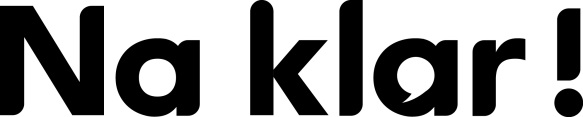 Antwoorden Flotte Frage bovenbouw havo/vwo & mbo, week 14, 2021Der Tübinger Weg1. B.2. C.3. A.4. B.5. C. 6. A. 7. Eigene Antwort. Man könnte an die verschiedenen Probeveranstaltungen denken, wie z. B. Tanzfeste und Fußballwettkämpfe mit Publikum.